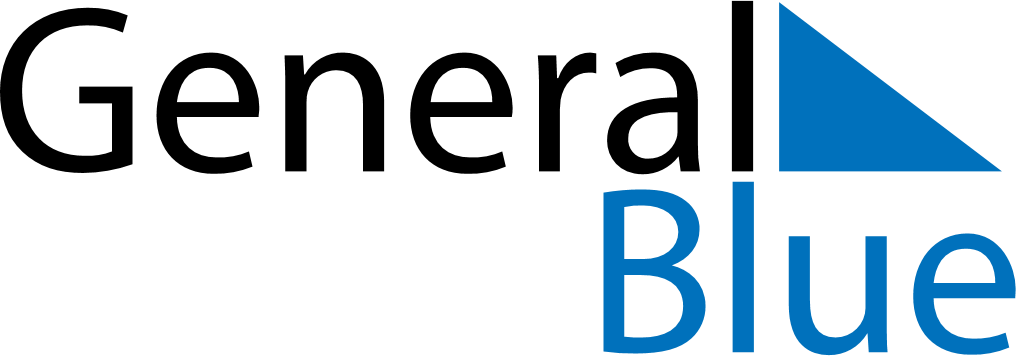 Weekly CalendarFebruary 28, 2027 - March 6, 2027Weekly CalendarFebruary 28, 2027 - March 6, 2027Weekly CalendarFebruary 28, 2027 - March 6, 2027Weekly CalendarFebruary 28, 2027 - March 6, 2027Weekly CalendarFebruary 28, 2027 - March 6, 2027Weekly CalendarFebruary 28, 2027 - March 6, 2027SundayFeb 28MondayMar 01MondayMar 01TuesdayMar 02WednesdayMar 03ThursdayMar 04FridayMar 05SaturdayMar 066 AM7 AM8 AM9 AM10 AM11 AM12 PM1 PM2 PM3 PM4 PM5 PM6 PM